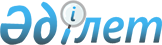 V сайланған Алматы қаласы мәслихаты кезектен тыс XLVII сессиясының "Алматы қаласының 2016-2018 жылдарға арналған бюджеті туралы" 2015 жылғы 10 желтоқсандағы № 395 шешіміне өзгерістер енгізу туралыVІ сайланған Алматы қаласы мәслихатының кезектен тыс IX сессиясының 2016 жылғы 26 қыркүйектегі № 47 шешімі. Алматы қаласы Әділет департаментінде 2016 жылғы 27 қыркүйекте № 1316 болып тіркелді. Мерзімі өткендіктен қолданыс тоқтатылды
      РҚАО-ның ескертпесі.
      Құжаттың мәтінінде түпнұсқаның пунктуациясы мен орфографиясы сақталған.
      Қазақстан Республикасының 2008 жылғы 4 желтоқсандағы Бюджет Кодексінің 106 бабының 4-тармағына, Қазақстан Республикасының 2001 жылғы 23 қаңтардағы "Қазақстан Республикасындағы жергілікті мемлекеттік басқару және өзін-өзі басқару туралы" Заңының 6, 7 баптарына сәйкес, депутаттарының бастамашылығы бойынша VI сайланған Алматы қаласының мәслихаты ШЕШІМ ЕТТІ:
      1. V сайланған Алматы қаласы мәслихатының 2015 жылғы 10 желтоқсандағы кезектен тыс XLVII сессиясының "Алматы қаласының 2016-2018 жылдарға арналған бюджеті туралы" № 395 шешіміне (нормативтік құқықтық актілердің мемлекеттік тіркеу Тізілімінде № 1241 рет санымен тіркелген, 2015 жылғы 29 желтоқсандағы "Алматы ақшамы" газетінің № 158 санында және 2015 жылғы 29 желтоқсандағы "Вечерний Алматы" газетінің № 160-161 санында жарияланған), V сайланған Алматы қаласы мәслихатының 2016 жылғы 27 қаңтардағы L сессиясының "V сайланған Алматы қаласы мәслихатының 2015 жылғы 10 желтоқсандағы кезектен тыс XLVII сессиясының "Алматы қаласының 2016-2018 жылдарға арналған бюджеті туралы" № 395 шешіміне (нормативтік құқықтық актілердің мемлекеттік тіркеу Тізілімінде № 1250 тіркелген, 2016 жылғы 13 ақпандағы "Алматы ақшамы" газетінің № 18 және "Вечерний Алматы" газетінде № 19-20 жарияланған) өзгерістер енгізу туралы" № 403 шешіміне енгізілген өзгерістермен, V сайланған Алматы қаласы мәслихатының 2016 жылғы 11 наурыздағы LI сессиясының "V сайланған Алматы қаласы мәслихатының 2015 жылғы 10 желтоқсандағы кезектен тыс XLVII сессиясының "Алматы қаласының 2016-2018 жылдарға арналған бюджеті туралы" № 395 шешіміне (нормативтік құқықтық актілердің мемлекеттік тіркеу Тізілімінде № 1268 тіркелген, 2016 жылғы 26 наурыздағы "Алматы ақшамы" газетінің № 36 және "Вечерний Алматы" газетінде № 37-38 жарияланған) өзгерістер енгізу туралы" № 407 шешіміне енгізілген өзгерістермен, VI сайланған Алматы қаласы мәслихатының 2016 жылғы 27 сәуірдегі кезектен тыс IV сессиясының "V сайланған Алматы қаласы мәслихатының 2015 жылғы 10 желтоқсандағы кезектен тыс XLVII сессиясының "Алматы қаласының 2016-2018 жылдарға арналған бюджеті туралы" № 395 шешіміне (нормативтік құқықтық актілердің мемлекеттік тіркеу Тізілімінде № 1282 тіркелген, 2016 жылғы 5 мамырдағы "Алматы ақшамы" газетінің № 53 және "Вечерний Алматы" газетінде № 54-55 жарияланған) өзгерістер енгізу туралы" № 12 шешіміне енгізілген өзгерістермен, VI сайланған Алматы қаласы мәслихатының 2016 жылғы 8 шілдедегі кезектен тыс VII сессиясының "V сайланған Алматы қаласы мәслихатының 2015 жылғы 10 желтоқсандағы кезектен тыс XLVII сессиясының "Алматы қаласының 2016-2018 жылдарға арналған бюджеті туралы" № 395 шешіміне (нормативтік құқықтық актілердің мемлекеттік тіркеу Тізілімінде № 1299 тіркелген, 2016 жылғы 14 шілдедегі "Алматы ақшамы" газетінің № 83 және "Вечерний Алматы" газетінде № 84 жарияланған) өзгерістер енгізу туралы" № 29 шешіміне енгізілген өзгерістермен келесі өзгерістер енгізілсін: 
      1 тармақтың:
      1) тармақшасында:
      "446 472 249,6" сандары "474 857 141,6" сандарымен ауыстырылсын;
      "салықтық түсімдер" деген жолдағы "277 947 185,7" сандары "306 468 065,7" сандарымен ауыстырылсын;
      "салықтық емес түсімдер" деген жолдағы "1 712 069,9" сандары "1 512 069,9" сандарымен ауыстырылсын; 
      "трансферттер түсімдер" деген жолдағы "154 147 726,0" сандары "154 211 738,0" сандарымен ауыстырылсын.
      2) тармақшасында:
      "459 709 665,8" сандары "465 624 583,8" сандарымен ауыстырылсын.
      3) тармақшасында:
      "9 052 571,0" сандары "11 052 571,0" сандарымен ауыстырылсын.
      4) тармақшасындағы:
      "8 032 677,4" сандары "28 502 651,4" сандарымен ауыстырылсын;
      "қаржы активтерін сатып алу" деген жолдағы "8 032 677,4" сандары "28 502 651,4" сандарымен ауыстырылсын.
      6-тармақтағы "4 974 975,5" сандары "4 866 224,5" сандарымен ауыстырылсын;
      7-тармақтағы "1 755 080,0" сандары "1 768 833,0" сандарымен ауыстырылсын;
      8-тармақтағы "16 793 796" сандары "16 825 674,0" сандарымен ауыстырылсын;
      9-тармақтағы "78 086 855,6" сандары "78 373 433,6" сандарымен ауыстырылсын;
      10-тармақтағы "62 390 176,9" сандары "64 252 649,9" сандарымен ауыстырылсын;
      11-тармақтағы "10 490 661" сандары "11 131 515,0" сандарымен ауыстырылсын;
      12-тармақтағы  "46 021 002,5" сандары "47 162 617,5" сандарымен ауыстырылсын;
      13-тармақтағы  "57 751 660,7" сандары "58 740 357,7" сандарымен ауыстырылсын; 
      14-тармақтағы "14 060 791,3" сандары "14 174 491,3" сандарымен ауыстырылсын; 
      15-тармақтағы  "10 999 153" сандары "11 137 942,0" сандарымен ауыстырылсын; 
      16-тармақтағы "1 617 985" сандары "1 594 667,0" сандарымен ауыстырылсын;
      17-тармақтағы "35 769 839" сандары "35 748 226,0" сандарымен ауыстырылсын;
      18-тармақтағы "28 292 638,3" сандары "49 612 044,3" сандарымен ауыстырылсын;
      19-тармақтағы  "5 811 837" сандары "6 401 802" сандарымен ауыстырылсын.
      2. Аталған шешімге 1 қосымша осы шешімнің қосымшасына сәйкес жаңа редакцияда мазмұндалсын.
      3. Алматы қаласы мәслихатының аппараты осы шешімді интернет-ресурста орналастыруды қамтамасыз етсін.
      4. Осы шешімнің орындалуын бақылау Алматы қаласы мәслихатының экономика және бюджет жөніндегі тұрақты комиссиясының төрағасы С. Козловқа және Алматы қаласы әкімінің орынбасары Ә. Жүнісоваға (келісім бойынша) жүктелсін.
      5. Осы шешім 2016 жылдың 1 қаңтарынан бастап қолданысқа енгізіледі. Алматы қаласының 2016 жылға арналған бюджеті
					© 2012. Қазақстан Республикасы Әділет министрлігінің «Қазақстан Республикасының Заңнама және құқықтық ақпарат институты» ШЖҚ РМК
				
      VI сайланған

      Алматы қаласы мәслихатының

      кезектен тыс IX сессияның төрайымы

Р. Бадаева

      VI сайланған Алматы қаласы

      мәслихатының хатшысы

Қ. Қазанбаев
V сайланған Алматы қаласы
мәслихатының кезектен
тыс IX сессиясының
2016 жылғы 26 қыркүйектегі
№ 47 шешіміне
1 қосымшаV сайланған Алматы қаласы
мәслихатының кезектен тыс
XLVII сессиясының
2015 жылғы 10 желтоқсандағы
№ 395 шешіміне
1 қосымша
Санаты
Санаты
Санаты
Санаты
Санаты
Санаты
Сомасы, мың теңге
Сыныбы
Сыныбы
Сыныбы
 Атауы
Сомасы, мың теңге
Iшкi сыныбы
Iшкi сыныбы
Iшкi сыныбы
Сомасы, мың теңге
Специфика
Специфика
Сомасы, мың теңге
1
1
1
1
1
2
3
I. Кірістер
474 857 141,6
1
Салықтық түсімдер
306 468 065,7
01
01
Табыс салығы
157 524 842,7
2
Жеке табыс салығы
157 524 842,7
03
03
Әлеуметтiк салық
95 922 012,0
1
Әлеуметтік салық
95 922 012,0
04
04
Меншiкке салынатын салықтар
36 422 713,0
1
Мүлiкке салынатын салықтар
22 792 732,0
3
Жер салығы
3 045 674,0
4
Көлiк құралдарына салынатын салық
10 581 087,0
5
Бірыңғай жер салығы
3 220,0
05
05
Тауарларға, жұмыстарға және қызметтер көрсетуге салынатын iшкi салықтар
13 279 224,0
2
Акциздер
4 853 045,0
3
Табиғи және басқа да ресурстарды пайдаланғаны үшiн түсетiн түсiмдер
2 042 288,0
4
Кәсiпкерлiк және кәсiби қызметтi жүргiзгенi үшiн алынатын алымдар
6 010 293,0
5
Ойын бизнесіне салық
373 598,0
08
08
Заңдық мәнді іс-әрекеттерді жасағаны және (немесе) оған уәкілеттігі бар мемлекеттік органдар немесе лауазымды адамдар құжаттар бергені үшін алынатын міндетті төлемдер
3 319 274,0
1
Мемлекеттік баж
3 319 274,0
1
1
1
1
1
2
3
2
Салықтық емес түсiмдер
1 512 069,9
01
01
Мемлекеттік меншіктен түсетін кірістер
1 295 949,9
1
Мемлекеттік кәсіпорындардың таза кірісі бөлігінің түсімдері
87 234,0
3
Мемлекет меншігіндегі акциялардың мемлекеттік пакеттеріне дивиденттер
433 019,0
4
Мемлекет меншігіндегі, заңды тұлғаларға қатысу үлесіне кірістер
149 858,0
5
Мемлекет меншігіндегі мүлікті жалға беруден түсетін кірістер
623 000,0
7
Мемлекеттік бюджеттен берілген кредиттер бойынша сыйақылар
2 838,9
02
02
Мемлекеттік бюджеттен қаржыландырылатын мемлекеттік мекемелердің тауарларды (жұмыстарды, қызметтерді) өткізуінен түсетін түсімдер
1 120,0
1
Мемлекеттік бюджеттен қаржыландырылатын мемлекеттік мекемелердің тауарларды (жұмыстарды, қызметтерді) өткізуінен түсетін түсімдер
1 120,0
06
06
Өзге де салықтық емес түсiмдер
215 000,0
1
Өзге де салықтық емес түсiмдер
215 000,0
3
Негізгі капиталды сатудан түсетін түсімдер
12 665 268,0
01
01
Мемлекеттік мекемелерге бекітілген мемлекеттік мүлікті сату
12 665 268,0
1
Мемлекеттік мекемелерге бекітілген мемлекеттік мүлікті сату
12 665 268,0
4
Трансферттердің түсімдері
154 211 738,0
02
02
Мемлекеттiк басқарудың жоғары тұрған органдарынан түсетiн трансферттер
154 211 738,0
1
Республикалық бюджеттен түсетiн трансферттер
154 211 738,0
Функционалдық топ
Функционалдық топ
Функционалдық топ
Функционалдық топ
Функционалдық топ
Сомасы, мың теңге
Функционалдық кіші топ 
Функционалдық кіші топ 
Функционалдық кіші топ 
Функционалдық кіші топ 
Сомасы, мың теңге
Бюджеттік бағдарламалардың әкiмшiсi
Бюджеттік бағдарламалардың әкiмшiсi
Бюджеттік бағдарламалардың әкiмшiсi
Сомасы, мың теңге
Бағдарлама 
Бағдарлама 
Сомасы, мың теңге
 Атауы
Сомасы, мың теңге
II. Шығындар
465 624 583,8
01
Жалпы сипаттағы мемлекеттiк қызметтер 
4 866 224,5
111
Республикалық маңызы бар қала, астана мәслихатының аппараты
55 315,0
001
 Республикалық маңызы бар қала, астана мәслихатының қызметін қамтамасыз ету
53 915,0
1
1
1
1
2
3
003
Мемлекеттік органның күрделі шығыстары
1 400,0
121
Республикалық маңызы бар қала, астана әкімінің аппараты
1 427 242,0
001
Республикалық маңызы бар қала, астана әкімінің қызметін қамтамасыз ету
1 290 857,0
002
Ақпараттық жүйелер құру
5 000,0
003
Мемлекеттік органның күрделі шығыстары
75 521,0
013
Республикалық маңызы бар қала, астана Қазақстан халқы Ассамблеясының қызметін қамтамасыз ету
55 864,0
123
Қаладағы аудан, аудандық маңызы бар қала, кент, ауыл, ауылдық округ әкімінің аппараты
1 311 760,0
001
Қаладағы аудан, аудандық маңызы бар қала, кент, ауыл, ауылдық округ әкімінің қызметін қамтамасыз ету жөніндегі қызметтер
1 235 412,0
022
Мемлекеттік органның күрделі шығыстары
76 348,0
379
Республикалық маңызы бар қаланың, астананың тексеру комиссиясы 
213 532,0
001
Республикалық маңызы бар қаланың, астананың тексеру комиссиясының қызметін қамтамасыз ету жөніндегі қызметтер 
213 532,0
356
Республикалық маңызы бар қаланың, астананың қаржы басқармасы
433 891,0
001
Жергілікті бюджетті атқару және коммуналдық меншікті басқару саласындағы мемлекеттік саясатты іске асыру жөніндегі қызметтер
288 681,0
003
Салық салу мақсатында мүлікті бағалауды жүргізу
57 089,0
010
Жекешелендіру, коммуналдық меншікті басқару, жекешелендіруден кейінгі қызмет және осыған байланысты дауларды реттеу
10 000,0
011
Коммуналдық меншікке түскен мүлікті есепке алу, сақтау, бағалау және сату
70 000,0
014
Мемлекеттік органның күрделі шығыстары
8 121,0
357
Республикалық маңызы бар қаланың, астананың экономика және бюджеттік жоспарлау басқармасы
306 182,0
001
Экономикалық саясатты, мемлекеттік жоспарлау жүйесін қалыптастыру мен дамыту саласындағы мемлекеттік саясатты іске асыру жөніндегі қызметтер
289 917,0
004
Мемлекеттік органның күрделі шығыстары 
16 265,0
369
Республикалық маңызы бар қаланың, астананың дін істері басқармасы
112 520,0
001
Жергілікті деңгейде дін қызметі саласындағы мемлекеттік саясатты іске асыру жөніндегі қызметтер
108 518,0
003
Мемлекеттік органның күрделі шығыстары
4 002,0
373
Республикалық маңызы бар қаланың, астананың құрылыс басқармасы
1 005 782,5
1
1
1
1
2
3
061
Мемлекеттік органдардың объектілерін дамыту
1 005 782,5
02
Қорғаныс
1 768 833,0
121
Республикалық маңызы бар қала, астана әкімінің аппараты
257 161,0
010
Жалпыға бірдей әскери міндетті атқару шеңберіндегі іс-шаралар 
78 572,0
011
Аумақтық қорғанысты даярлау және республикалық маңызы бар қаланың, астананың аумақтық қорғанысы
178 589,0
121
Республикалық маңызы бар қала, астана әкімінің аппараты
936 389,0
014
Республикалық маңызы бар қалалар, астана ауқымындағы төтенше жағдайлардың алдын-алу және оларды жою
936 389,0
387
Республикалық маңызы бар қаланың, астананың бюджетінен қаржыландырылатын табиғи және техногендік сипаттағы төтенше жағдайлар, азаматтық қорғаныс саласындағы органдардың аумақтық органы
575 283,0
003
Аумақтық органның және ведомстволық бағынысты мемлекеттік мекемелердің күрделі шығыстары
399 950,0
004
Республикалық маңызы бар қаланың, астананың азаматтық қорғаныс іс-шаралары
175 333,0
03
Қоғамдық тәртіп, қауіпсіздік, құқықтық, сот, қылмыстық-атқару қызметі
16 825 674,0
352
Республикалық маңызы бар қаланың, астананың бюджетінен қаржыландырылатын атқарушы ішкі істер органы
14 008 141,0
001
Республикалық маңызы бар қала, астана аумағында қоғамдық тәртіп пен қауіпсіздікті сақтау саласындағы мемлекеттік саясатты іске асыру жөніндегі қызметтер қамтамасыз ету
9 836 439,0
003
Қоғамдық тәртіпті қорғауға қатысатын азаматтарды көтермелеу 
18 000,0
007
Мемлекеттік органның күрделі шығыстары
3 923 748,0
012
Белгілі тұратын жері және құжаттары жоқ адамдарды орналастыру қызметтері
119 240,0
013
Әкімшілік тәртіппен тұтқындалған адамдарды ұстауды ұйымдастыру 
63 808,0
014
Қызметтік жануарларды ұстауды ұйымдастыру
46 906,0
373
Республикалық маңызы бар қаланың, астананың құрылыс басқармасы
1 016 460,2
021
Қоғамдық тәртіп және қауіпсіздік объектілерін салу
1 016 460,2
348
Республикалық маңызы бар қаланың, астананың жолаушылар көлігі және автомобиль жолдары басқармасы
1 801 072,8
004
Елдi мекендерде жол қозғалысы қауiпсiздiгін қамтамасыз ету
1 801 072,8
04
Бiлiм беру
78 373 433,6
123
Қаладағы аудан, аудандық маңызы бар қала, кент, ауыл, ауылдық округ әкімінің аппараты
13 015 944,0
1
1
1
1
2
3
004
Мектепке дейінгі тәрбие мен оқыту ұйымдарының қызметін қамтамасыз ету
1 904 050,0
041
Мектепке дейінгі білім беру ұйымдарында мемлекеттік білім беру тапсырысын іске асыруға 
11 111 894,0
373
Республикалық маңызы бар қаланың, астананың құрылыс басқармасы
341 665,9
006
Алматы қаласында мектепке дейінгі ұйымдардың сейсмикалық күшейту 
214 903,0
037
Мектепке дейiнгi тәрбие және оқыту объектілерін салу және реконструкциялау
126 762,9
360
Республикалық маңызы бар қаланың, астананың білім басқармасы
42 689 998,0
003
Жалпы білім беру
36 850 731,0
004
Арнаулы бiлiм беру бағдарламалары бойынша жалпы бiлiм беру
2 407 963,0
005
Мамандандырылған бiлiм беру ұйымдарында дарынды балаларға жалпы бiлiм беру
1 367 333,0
008
Балалар қосымша білім беру
2 046 880,0
019
Республикалық маңызы бар қаланың, астананың мемлекеттік білім беру мекемелеріне жұмыстағы жоғары көрсеткіштері үшін гранттар беру
17 091,0
373
Республикалық маңызы бар қаланың, астананың құрылыс басқармасы
4 641 958,7
027
Алматы қаласында орта білім беру объектілерін сейсмикалық күшейту
704 886,7
028
Бастауыш, негізгі орта және жалпы орта білім беру объектілерін салу және реконструкциялау
3 937 072,0
381
Республикалық маңызы бар қаланың, астананың дене шынықтыру және спорт басқармасы 
2 558 767,0
006
Балалар мен жасөспірімдерге спорт бойынша қосымша білім беру
2 236 969,0
007
Мамандандырылған бiлiм беру ұйымдарында спорттағы дарынды балаларға жалпы бiлiм беру
321 798,0
353
Республикалық маңызы бар қаланың, астананың денсаулық сақтау басқармасы
291 020,0
043
Техникалық және кәсіптік, орта білімнен кейінгі білім беру ұйымдарында мамандар даярлау
291 020,0
360
Республикалық маңызы бар қаланың, астананың білім басқармасы
10 465 070,0
018
Кәсіптік оқытуды ұйымдастыру
21 953,0
024
Техникалық және кәсіптік білім беру ұйымдарында мамандар даярлау
10 443 117,0
352
Республикалық маңызы бар қаланың, астананың бюджетінен қаржыландырылатын атқарушы ішкі істер органы
2 091,0
006
Кадрлардың біліктілігін арттыру және қайта даярлау
2 091,0
353
Республикалық маңызы бар қаланың, астананың денсаулық сақтау басқармасы
287 605,0
003
Кадрлардың біліктілігін арттыру, даярлау және оларды қайта даярлау
287 605,0
1
1
1
1
2
3
360
Республикалық маңызы бар қаланың, астананың білім басқармасы
4 079 314,0
001
Жергілікті деңгейде білім беру саласындағы мемлекеттік саясатты іске асыру жөніндегі қызметтер
165 886,0
006
Республикалық маңызы бар қаланың, астананың мемлекеттік білім беру мекемелерінде білім беру жүйесін ақпараттандыру
249 883,0
007
Республикалық маңызы бар қаланың, астананың мемлекеттік білім беру мекемелер үшін оқулықтар мен оқу-әдiстемелiк кешендерді сатып алу және жеткізу
2 121 883,0
009
Республикалық маңызы бар қала, астана ауқымындағы мектеп олимпиадаларын және мектептен тыс іс-шараларды өткiзу
276 586,0
011
Мемлекеттік органның күрделі шығыстары
5 997,0
013
Балалар мен жасөспірімдердің психикалық денсаулығын зерттеу және халыққа психологиялық-медициналық-педагогикалық консультациялық көмек көрсету
194 131,0
014
Дамуында проблемалары бар балалар мен жасөспірімдердің оңалту және әлеуметтік бейімдеу
117 401,0
021
Жетім баланы (жетім балаларды) және ата-аналарының қамқорынсыз қалған баланы (балаларды) күтіп-ұстауға асыраушыларына ай сайынғы ақшалай қаражат төлемдері
240 269,0
027
Жетім баланы (жетім балаларды) және ата-анасының қамқорлығынсыз қалған баланы (балаларды) асырап алғаны үшін Қазақстан азаматтарына біржолғы ақша қаражатын төлеуге арналған төлемдер
23 933,0
067
Ведомстволық бағыныстағы мемлекеттік мекемелерінің және ұйымдарының күрделі шығыстары
683 345,0
05
Денсаулық сақтау
64 252 649,9
353
Республикалық маңызы бар қаланың, астананың денсаулық сақтау басқармасы
839 813,0
004
Республикалық бюджет қаражаты есебінен көрсетілетін медициналық көмекті қоспағанда, бастапқы медициналық-санитариялық көмек және медициналық ұйымдар мамандарын жіберу бойынша денсаулық сақтау субъектілерінің стационарлық және стационарды алмастыратын медициналық көмек көрсетуі
839 813,0
353
Республикалық маңызы бар қаланың, астананың денсаулық сақтау басқармасы
1 390 700,0
005
Жергілікті денсаулық сақтау ұйымдары үшін қанды, оның құрамдауыштары мен препараттарын өндіру
857 842,0
006
Ана мен баланы қорғау бойынша қызмет көрсету
310 856,0
007
Салауатты өмір салтын насихаттау
222 002,0
373
Республикалық маңызы бар қаланың, астананың құрылыс басқармасы
3 932 910,5
009
Алматы қаласында денсаулық сақтау объектілерін сейсмикалық күшейту
636 113,0
1
1
1
1
2
3
038
Деңсаулық сақтау объектілерін салу және реконструкциялау
3 296 797,5
353
Республикалық маңызы бар қаланың, астананың денсаулық сақтау басқармасы
20 792 573,0
009
Туберкулез, жұқпалы аурулар, психикалық күйзеліс және мінез-құлқының бұзылуынан, оның ішінде психикаға белсенді әсер ететін заттарды қолдануға байланысты, зардап шегетін адамдарға медициналық көмек көрсету
8 193 083,0
019
Туберкулезбен ауыратын науқастарды туберкулезге қарсы препараттармен қамтамасыз ету
195 150,0
020
Диабетпен ауыратын науқастарды диабетке қарсы препараттармен қамтамасыз ету
1 183 785,0
021
Онкогематологиялық науқастарды химия препараттарымен қамтамасыз ету
695 307,0
022
Созылмалы бүйрек функциясының жетіспеушілігі бар, аутоиммунды, орфандық аурулармен ауыратын, иммунитеті жеткіліксіз науқастарды, сондай-ақ ағзаларды транспланттаудан кейінгі науқастарды дәрілік заттармен қамтамасыз ету
1 437 456,0
026
Гемофилиямен ауыратын науқастарды қанды ұйыту факторларымен қамтамасыз ету
2 126 242,0
027
Халыққа иммундық профилактика жүргізу үшін вакциналарды және басқа медициналық иммундық биологиялық препараттарды орталықтандырылған сатып алу және сақтау
2 391 402,0
036
Жіті миокард инфаркті бар науқастарды тромболитикалық препараттармен қамтамасыз ету 
149 200,0
046
Онкологиялық науқастарға тегін медициналық көмектің кепілдік берілген көлемі шеңберінде медициналық көмек көрсету
4 420 948,0
353
Республикалық маңызы бар қаланың, астананың денсаулық сақтау басқармасы
23 042 384,0
014
Халықтың жекелеген санаттарын амбулаториялық деңгейде дәрілік заттармен және балаларға арналған және емдік тағамдардың арнаулы өнімдерімен қамтамасыз ету
2 707 576,0
038
Тегін медициналық көмектің кепілдік берілген көлемі шеңберінде скринингтік зерттеулер жүргізу
463 889,0
039
Аудандық маңызы бар және ауыл денсаулық сақтау субъектілерінің медициналық көмекті және амбулаториялық-емханалық көмекті халыққа тегін медициналық көмектің кепілдік берілген көлемі шеңберінде көрсетуі
18 446 649,0
045
Азаматтардың жекелеген санаттарын дәрілік заттармен амбулаториялық емдеу деңгейінде жеңілдетілген жағдайда қамтамасыз ету
1 424 270,0
353
Республикалық маңызы бар қаланың, астананың денсаулық сақтау басқармасы
6 538 695,0
1
1
1
1
2
3
011
Республикалық бюджет қаражаты есебінен көрсетілетін денсаулық сақтау субъектілері көрсететін медициналық көмекті қоспағанда, жедел медициналық көмек көрсету және санитариялық авиация
6 511 122,0
029
Республикалық маңызы бар қаланың, астананың арнайы медициналық жабдықтау базалары
27 573,0
353
Республикалық маңызы бар қаланың, астананың денсаулық сақтау басқармасы
7 715 574,4
001
Жергілікті деңгейде денсаулық сақтау саласындағы мемлекеттік саясатты іске жөніндегі қызметтер
122 913,0
013
Патологоанатомиялық ашып тексеруді жүргізу
369 601,0
016
Азаматтарды елді мекеннен тыс жерлерде емделу үшін тегін және жеңілдетілген жол жүрумен қамтамасыз ету
5 023,0
018
Денсаулық сақтау саласындағы ақпараттық талдамалық қызметтер
93 349,0
030
Мемлекеттік органдардың күрделі шығыстары
1 144,0
033
Медициналық денсаулық сақтау ұйымдарының күрделі шығыстары
7 123 544,4
06
Әлеуметтiк көмек және әлеуметтiк қамсыздандыру
11 131 515,0
355
Республикалық маңызы бар қаланың, астананың жұмыспен қамту және әлеуметтік бағдарламалар басқармасы
2 230 875,0
002
Жалпы үлгідегі медициналық-әлеуметтік мекемелерде (ұйымдарда), арнаулы әлеуметтік қызметтер көрсету орталықтарында, әлеуметтік қызмет көрсету орталықтарында қарттар мен мүгедектерге арнаулы әлеуметтік қызметтер көрсету
523 189,0
006
Мемлекеттік атаулы әлеуметтік көмек
15 878,0
012
18 жасқа дейінгі балаларға мемлекеттік жәрдемақылар
29 585,0
020
Психоневрологиялық медициналық-әлеуметтік мекемелерде (ұйымдарда), арнаулы әлеуметтік қызметтер көрсету орталықтарында, әлеуметтік қызмет көрсету орталықтарында психоневрологиялық аурулармен ауыратын мүгедектер үшін арнаулы әлеуметтік қызметтер көрсету
961 518,0
021
Оңалту орталықтарында қарттарға, мүгедектерге, оның ішінде мүгедек балаларға арнаулы әлеуметтік қызметтер көрсету 
268 324,0
022
Балалар психоневрологиялық медициналық-әлеуметтік мекемелерінде (ұйымдарда), арнаулы әлеуметтік қызметтер көрсету орталықтарында, әлеуметтік қызметтер көрсету орталықтарында психоневрологиялық патологиялары бар мүгедек балалар үшін арнаулы әлеуметтік қызметтер көрсету
415 780,0
048
Өрлеу жобасы бойынша келісілген қаржылай көмекті енгізу
16 601,0
360
Республикалық маңызы бар қаланың, астананың білім басқармасы
1 089 658,0
016
Жетiм балаларды, ата-анасының қамқорлығынсыз қалған балаларды әлеуметтiк қамсыздандыру
1 012 940,0
1
1
1
1
2
3
037
Әлеуметтік сауықтандыру
76 718,0
123
Қаладағы аудан, аудандық маңызы бар қала, кент, ауыл, ауылдық округ әкімінің аппараты
405 414,0
003
Мұқтаж азаматтарға үйінде әлеуметтік көмек көрсету
405 414,0
348
Республикалық маңызы бар қаланың, астананың жолаушылар көлігі және автомобиль жолдары басқармасы
2 495 220,0
017
Жергілікті өкілетті органдардың шешімі бойынша азаматтардың кейбір санаттарын қалалық қоғамдық көлікте (таксиді қоспағанда) жеңілдетілген, тегін жол жүру түрінде әлеуметтік қолдау
2 495 220,0
355
Республикалық маңызы бар қаланың, астананың жұмыспен қамту және әлеуметтік бағдарламалар басқармасы
3 573 119,0
003
Жұмыспен қамту бағдарламасы
320 656,0
007
Тұрғын үйге көмек көрсету
45 755,0
008
Жергілікті өкілді органдардың шешімі бойынша азаматтардың жекелеген санаттарына әлеуметтік көмек
1 087 291,0
009
Мүгедектерді әлеуметтік қолдау
679 970,0
015
Мүгедектерді оңалту жеке бағдарламасына сәйкес, мұқтаж мүгедектерді міндетті гигиеналық құралдармен және ымдау тілі мамандарының қызмет көрсетуін, жеке көмекшілермен қамтамасыз ету
1 082 460,0
016
Белгілі бір тұрғылықты жері жоқ адамдарды әлеуметтік бейімдеу
136 565,0
018
Мұқтаж азаматтарға үйде әлеуметтiк көмек көрсету
220 422,0
355
Республикалық маңызы бар қаланың, астананың жұмыспен қамту және әлеуметтік бағдарламалар басқармасы
1 225 830,0
001
Жергілікті деңгейде халық үшін облыстың жұмыспен қамтуды қамтамасыз ету және әлеуметтік бағдарламаларды іске асыру саласындағы мемлекеттік саясатты іске асыру жөніндегі қызметтер 
575 077,0
013
Жәрдемақыларды және басқа да әлеуметтік төлемдерді есептеу, төлеу мен жеткізу бойынша қызметтерге ақы төлеу
12 403,0
019
Үкіметтік емес ұйымдарға мемлекеттік әлеуметтік тапсырысты орналастыру
126 234,0
026
Мемлекеттік органның күрделі шығыстары
15 701,0
028
Күш көрсету немесе күш көрсету қауіпі салдарынан қиын жағдайларға тап болған тәуекелдер тобындағы адамдарға қызметтер
9 757,0
045
Қазақстан Республикасында мүгедектердің құқықтарын қамтамасыз ету және өмір сүру сапасын жақсарту жөніндегі 2012 - 2018 жылдарға арналған іс-шаралар жоспарын іске асыру
230 656,0
053
Кохлеарлық импланттарға дәлдеп сөйлеу процессорларын ауыстыру және келтіру бойынша қызмет көрсету
153 447,0
067
Ведомстволық бағыныстағы мемлекеттік мекемелерінің және ұйымдарының күрделі шығыстары
102 555,0
1
1
1
1
2
3
362
Республикалық маңызы бар қаланың, астананың ішкі саясат басқармасы
27 919,0
077
Қазақстан Республикасында мүгедектердің құқықтарын қамтамасыз ету және өмір сүру сапасын жақсарту жөніндегі 2012 - 2018 жылдарға арналған іс-шаралар жоспарын іске асыру
27 919,0
388
Алматы қаласының мемлекеттік еңбек инспекциясы және көші-қон басқармасы
83 480,0
001
Жергілікті деңгейде көші-қон және еңбек қатынастарын реттеу саласында мемлекеттік саясатты іске асыру бойынша қызметтер 
77 409,0
003
Мемлекеттік органның күрделі шығыстары
6 071,0
07
Тұрғын үй-коммуналдық шаруашылық
47 162 617,5
123
Қаладағы аудан, аудандық маңызы бар қала, кент, ауыл, ауылдық округ әкімінің аппараты
75 764,0
027
Жұмыспен қамту 2020 жол картасы бойынша қалаларды және ауылдық елді мекендерді дамыту шеңберінде объектілерді жөндеу және абаттандыру
75 764,0
347
Республикалық маңызы бар қаланың, астананың мәдениет және архивтер басқармасы
48 531,0
033
Жұмыспен қамту 2020 жол картасы бойынша қалаларды дамыту шеңберінде объектілерді жөндеу
48 531,0
348
Республикалық маңызы бар қаланың, астананың жолаушылар көлігі және автомобиль жолдары басқармасы
135 958,0
012
Жұмыспен қамту 2020 жол картасы бойынша қалаларды дамыту шеңберінде объектілерді жөндеу
135 958,0
351
Республикалық маңызы бар қаланың, астананың жер қатынастары басқармасы
878 384,6
010
Мемлекеттiк қажеттiлiктер үшiн жер учаскелерiн алып қою, оның iшiнде сатып алу жолымен алып қою және осыған байланысты жылжымайтын мүлiктi иелiктен айыру
878 384,6
353
Республикалық маңызы бар қаланың, астананың денсаулық сақтау басқармасы
14 634,0
037
Жұмыспен қамту 2020 жол картасы бойынша қалаларды дамыту шеңберінде объектілерді жөндеу
14 634,0
355
Республикалық маңызы бар қаланың, астананың жұмыспен қамту және әлеуметтік бағдарламалар басқармасы
1 101,0
031
Жұмыспен қамту 2020 жол картасы бойынша қалаларды дамыту шеңберінде объектілерді жөндеу
1 101,0
360
Республикалық маңызы бар қаланың, астананың білім басқармасы
10 507,0
035
Жұмыспен қамту 2020 жол картасы бойынша қалаларды дамыту шеңберінде объектілерді жөндеу
10 507,0
371
Республикалық маңызы бар қаланың, астананың Энергетика және коммуналдық шаруашылық басқармасы
2 741 272,0
008
Инженерлік-коммуникациялық инфрақұрылымды жобалау, дамыту және (немесе) жайластыру
2 728 147,0
1
1
1
1
2
3
026
Көп пәтерлі тұрғын үйлерде энергетикалық аудит жүргізу
13 125,0
373
Республикалық маңызы бар қаланың, астананың құрылыс басқармасы
16 271 072,3
012
Коммуналдық тұрғын үй қорының тұрғын үйін жобалау және (немесе) салу, реконструкциялау
4 404 098,3
017
Инженерлік-коммуникациялық инфрақұрылымды жобалау, дамыту және (немесе) жайластыру
11 691 502,0
029
Инженерлік-коммуникациялық инфрақұрылымды сатып алу
175 472,0
383
Алматы қаласының Тұрғын үй және тұрғын үй инспекциясы басқармасы
146 082,0
001
Жергілікті деңгейде тұрғын үй қоры саласында тұрғын үй мәселелері бойынша мемлекеттік саясатты іске асыру жөніндегі қызметтер
100 642,0
009
Кондоминиум объектілеріне техникалық паспорттар дайындау
31 400,0
007
Мемлекеттік органның күрделі шығыстары
14 040,0
354
Республикалық маңызы бар қаланың, астананың табиғи ресурстар және табиғат пайдалануды реттеу басқармасы
2 776,6
014
Сумен жабдықтау және су бұру жүйесінің жұмыс істеуі
2 776,6
371
Республикалық маңызы бар қаланың, астананың Энергетика және коммуналдық шаруашылық басқармасы
12 785 415,0
001
Жергілікті деңгейде энергетика және коммуналдық шаруашылық саласындағы мемлекеттік саясатты іске асыру жөніндегі қызметтер
109 357,0
004
Елдi мекендердi газдандыру
12 986,2
005
Коммуналдық шаруашылық дамыту
586 275,1
006
Сумен жабдықтау және су бұру жүйесінің жұмыс істеуі
355 669,0
007
Сумен жабдықтау және су бұру жүйесін дамыту 
11 033 541,7
016
Мемлекеттік органның күрделі шығыстары
192 400,0
028
Республикалық маңызы бар қаланың, астананың коммуналдық меншігіндегі жылу жүйелерін пайдалануды ұйымдастыру
495 186,0
123
Қаладағы аудан, аудандық маңызы бар қала, кент, ауыл, ауылдық округ әкімінің аппараты
14 012 424,0
008
Елді мекендердегі көшелерді жарықтандыру
1 727 638,0
009
Елді мекендердің санитариясын қамтамасыз ету
6 346 884,0
010
Жерлеу орындарын ұстау және туыстары жоқ адамдарды жерлеу
293 027,0
011
Елді мекендерді абаттандыру мен көгалдандыру
5 644 875,0
371
Республикалық маңызы бар қаланың, астананың Энергетика және коммуналдық шаруашылық басқармасы
38 696,0
1
1
1
1
2
3
041
Профилактикалық дезинсекция мен дератизация жүргізу (инфекциялық және паразиттік аурулардың табиғи ошақтарының аумағындағы, сондай-ақ инфекциялық және паразиттік аурулардың ошақтарындағы дезинсекция мен дератизацияны қоспағанда)
38 696,0
08
Мәдениет, спорт, туризм және ақпараттық кеңістiк
58 740 357,7
123
Қаладағы аудан, аудандық маңызы бар қала, кент, ауыл, ауылдық округ әкімінің аппараты
64 000,0
006
Жергілікті деңгейде мәдени-демалыс жұмыстарын қолдау
64 000,0
347
Республикалық маңызы бар қаланың, астананың мәдениет және архивтер басқармасы
5 324 048,0
004
Мәдени-демалыс жұмысын қолдау
3 577 737,0
005
Тарихи-мәдени мұраны сақтауды және оған қолжетімділікті қамтамасыз ету
889 947,0
006
Мемлекет қайраткерлерін мәңгі есте сақтау
1 000,0
007
Театр және музыка өнерiн қолдау
460 483,0
008
Зоопарктер мен дендропарктердiң жұмыс iстеуiн қамтамасыз ету
394 881,0
373
Республикалық маңызы бар қаланың, астананың құрылыс басқармасы
25 680 801,7
015
Cпорт объектілерін дамыту 
209 598,0
067
Алматы қаласының бюджетіне 2017 жылғы дүниежүзілік қысқы универсиада объектілерін жобалау және салу
25 471 203,7
381
Республикалық маңызы бар қаланың, астананың дене шынықтыру және спорт басқармасы 
23 252 842,0
001
Жергілікті деңгейде дене шынықтыру және спорт саласындағы мемлекеттік саясатты іске асыру жөніндегі қызметтер
48 581,0
002
Жергілікті деңгейде спорттық жарыстар өткiзу
894 680,0
003
Республикалық және халықаралық спорттық жарыстарға әртүрлі спорт түрлері бойынша құрама командалары мүшелерінің дайындығы және қатысуы
1 991 046,0
009
2017 жылғы Бүкіләлемдік қысқы универсиаданы дайындау және өткізу бойынша іс-шаралар
19 868 430,0
016
Мемлекеттік қалалық спорттық ұйымдардың жұмыс істеуін қамтамасыз ету
450 105,0
347
Республикалық маңызы бар қаланың, астананың мәдениет және архивтер басқармасы
773 826,0
009
Қалалық кiтапханалардың жұмыс iстеуiн қамтамасыз ету
509 623,0
010
Архив қорынын сақталуын қамтамасыз ету
264 203,0
362
Республикалық маңызы бар қаланың, астананың ішкі саясат басқармасы
1 070 184,0
005
Мемлекеттік ақпараттық саясат жүргізу жөніндегі қызметтер
1 070 184,0
1
1
1
1
2
3
363
Республикалық маңызы бар қаланың, астананың тілдерді дамыту басқармасы 
107 595,0
001
Жергілікті деңгейде тілдерді дамыту саласында, мұрағат ісін басқару бойынша мемлекеттік саясатты іске асыру жөніндегі қызметтер
53 617,0
002
Мемлекеттiк тiлдi және Қазақстан халқының басқа да тiлдерін дамыту
53 978,0
399
Республикалық маңызы бар қаланың, астананың туризм және сыртқы байланыстар басқармасы
1 236 136,0
001
Жергілікті деңгейде туризм және сыртқы байланыстар саласындағы мемлекеттік саясатты іске асыру жөніндегі қызметтер
54 287,0
002
Туристік қызметті реттеу
1 180 823,0
004
Мемлекеттік органның күрделі шығыстары
1 026,0
347
Республикалық маңызы бар қаланың, астананың мәдениет және архивтер басқармасы
67 951,0
001
Жергілікті деңгейде мәдениет және архивтер саласындағы мемлекеттік саясатты іске асыру жөніндегі қызметтер
67 891,0
032
Ведомстволық бағыныстағы мемлекеттік мекемелерінің және ұйымдарының күрделі шығыстары
60,0
362
Республикалық маңызы бар қаланың, астананың ішкі саясат басқармасы
545 589,0
001
Жергілікті деңгейде мемлекеттік,ішкі саясатты іске асыру жөніндегі қызметтер
542 839,0
007
Мемлекеттік органның күрделі шығыстары
2 750,0
377
Республикалық маңызы бар қаланың, астананың жастар саясаты мәселелері басқармасы
334 643,0
001
Жергілікті деңгейде жастар саясаты мәселелері бойынша мемлекеттік саясатты іске асыру жөніндегі қызметтер
41 031,0
004
Мемлекеттік органның күрделі шығыстары
4 581,0
005
Жастар саясаты саласында іс-шараларды іске асыру
289 031,0
381
Республикалық маңызы бар қаланың, астананың дене шынықтыру және спорт басқармасы 
282 742,0
008
Халықаралық шаңғы трамплині кешенінің қызметін қамтамасыз ету 
282 742,0
09
Отын-энергетика кешенi және жер қойнауын пайдалану
14 174 491,3
371
Республикалық маңызы бар қаланың, астананың Энергетика және коммуналдық шаруашылық басқармасы
13 381 291,2
012
Жылу-энергетикалық жүйені дамыту
13 381 291,2
371
Республикалық маңызы бар қаланың, астананың энергетика және коммуналдық шаруашылық басқармасы
793 200,1
009
Электрмен жабдықтау кабелдерін жөндеу-қалпына келтіру жұмыстарын жүргізу
96 000,0
029
Газ тасымалдау жүйесін дамыту 
697 200,1
1
1
1
1
2
3
10
Ауыл, су, орман, балық шаруашылығы, ерекше қорғалатын табиғи аумақтар, қоршаған ортаны және жануарлар дүниесін қорғау, жер қатынастары
11 137 942,0
349
Республикалық маңызы бар қаланың, астананың ауыл шаруашылығы және ветеринария басқармасы
4 692 261,0
001
Жергілікті деңгейде ауыл шаруашылығы саласындағы мемлекеттік саясатты іске асыру жөніндегі қызметтер
383 417,0
003
Мемлекеттік органның күрделі шығыстары
2 344,0
011
Алып қойылатын және жойылатын ауру жануарлардың, жануарлардан алынатын өнімдер мен шикізаттың құнын иелеріне өтеу
1 638,0
018
Ауыл шаруашылығы жануарларын сәйкестендіру жөніндегі іс-шараларды өткізу
2 800,0
025
Қаңғыбас иттер мен мысықтарды аулауды және жоюды ұйымдастыру
153 442,0
032
Ведомстволық бағыныстағы мемлекеттік мекемелерінің және ұйымдарының күрделі шығыстары
12 330,0
041
Ауыл шаруашылығы тауарын өндірушілерге өсімдіктерді қорғау мақсатында ауыл шаруашылығы дақылдарын өңдеуге арналған гербицидтердің, биоагенттердің (энтомофагтардың) жәнебиопрепараттардың құнын арзандату
292,0
043
Тракторларды, олардың тіркемелерін, өздігінен жүретін ауыл шаруашылығы, мелиоративтік және жол-құрылыс машиналары мен тетіктерін мемлекеттік есепке алуға және тіркеу
1 794,0
050
Инвестициялар салынған жағдайда агроөнеркәсіптік кешен субъектісі көтерген шығыстардың бөліктерін өтеу
989 690,0
051
Агроөнеркәсіптік кешен субъектілерінің қарыздарын кепілдендіру мен сақтандыру шеңберінде субсидиялау
27 290,0
053
Мал шаруашылығы өнімдерінің өнімділігін және сапасын арттыруды, асыл тұқымды мал шаруашылығын дамытуды субсидиялау
1 552,0
054
Агроөнеркәсіптік кешен саласындағы дайындаушы ұйымдарға есептелген қосылған құн салығы шегінде бюджетке төленген қосылған құн салығының сомасын субсидиялау 
109 200,0
055
Агроөнеркәсіптік кешен субъектілерін қаржылық сауықтыру жөніндегі бағыт шеңберінде кредиттік және лизингтік міндеттемелер бойынша пайыздық мөлшерлемені субсидиялау
1 755 844,0
056
Кредиттер, сондай-ақ технологиялық жабдықтың және ауыл шаруашылығы техникасының лизингі бойынша сыйақы мөлшерлемелерін субсидиялау
1 250 628,0
354
Республикалық маңызы бар қаланың, астананың табиғи ресурстар және табиғат пайдалануды реттеу басқармасы
394 776,0
009
Коммуналдық меншіктегі су шаруашылығы құрылыстарының жұмыс істеуін қамтамасыз ету
394 776,0
1
1
1
1
2
3
354
Республикалық маңызы бар қаланың табиғи ресурстар және табиғат пайдалануды реттеу басқармасы
5 807 095,0
001
Жергілікті деңгейде қоршаған ортаны қорғау саласындағы мемлекеттік саясатты іске асыру жөніндегі қызметтер
101 547,0
004
Қоршаған ортаны қорғау бойынша іс-шаралар 
4 196 826,0
005
Қоршаған ортаны қорғау объектілерін дамыту
1 327 987,0
006
Ерекше қорғалатын табиғи аумақтарды күтіп-ұстау және қорғау
144 402,0
012
Мемлекеттік органның күрделі шығыстары
7 325,0
032
Ведомстволық бағыныстағы мемлекеттік мекемелерінің және ұйымдарының күрделі шығыстары
29 008,0
351
Республикалық маңызы бар қаланың, астананың жер қатынастары басқармасы
171 404,0
001
Республикалық маңызы бар қала, астана аумағында жер қатынастарын реттеу саласындағы мемлекеттік саясатты іске асыру жөніндегі қызметтер
127 431,0
008
Мемлекеттік органның күрделі шығыстары
43 973,0
391
Республикалық маңызы бар қаланың, астананың жердiң пайдаланылуы мен қорғалуын бақылау басқармасы
53 206,0
001
Жергілікті деңгейде жердiң пайдаланылуы мен қорғалуын бақылау саласындағы мемлекеттік саясатты іске асыру жөніндегі қызметтер
48 038,0
003
Мемлекеттік органның күрделі шығыстары
5 168,0
349
Республикалық маңызы бар қаланың, астананың ауыл шаруашылығы және ветеринария басқармасы
19 200,0
016
Эпизоотияға қарсы іс-шаралар жүргізу
19 200,0
11
Өнеркәсіп, сәулет, қала құрылысы және құрылыс қызметі
1 594 667,0
365
Республикалық маңызы бар қаланың, астананың сәулет және қала құрылысы басқармасы
1 336 632,0
001
Жергілікті деңгейде сәулет және құрылысы саласындағы мемлекеттік саясатты іске асыру жөніндегі қызметтер
241 959,0
002
Елді мекендердегі құрылыстардың бас жоспарын әзірлеу
1 090 820,0
005
Мемлекеттік органның күрделі шығыстары
3 853,0
373
Республикалық маңызы бар қаланың, астананың құрылыс басқармасы
136 592,0
001
Жергілікті деңгейде құрылыс саласындағы мемлекеттік саясатты іске асыру жөніндегі қызметтер
131 064,0
003
Мемлекеттік органның күрделі шығыстары
5 528,0
390
Республикалық маңызы бар қаланың, астананың мемлекеттік сәулет-құрылыс бақылауы басқармасы
121 443,0
1
1
1
1
2
3
001
Жергілікті деңгейде мемлекеттік сәулет-құрылыс бақылау саласындағы мемлекеттік саясатты іске асыру жөніндегі қызметтер
116 443,0
003
Мемлекеттік органның күрделі шығыстары
5 000,0
12
Көлiк және коммуникация
35 748 226,0
348
Республикалық маңызы бар қаланың, астананың жолаушылар көлігі және автомобиль жолдары басқармасы
26 026 088,0
007
Көлік инфрақұрылымын дамыту
20 210 454,0
016
Автомобиль жолдарының жұмыс істеуін қамтамасыз ету
5 815 634,0
348
Республикалық маңызы бар қаланың, астананың жолаушылар көлігі және автомобиль жолдары басқармасы
5 540 894,0
018
Мемлекеттік-жекешелік әріптестік жергілікті жобаларды, оның ішінде концессиялық жобаларды дайындау
40 894,0
027
Алматы қаласында метрополитен салу
5 500 000,0
348
Республикалық маңызы бар қаланың, астананың жолаушылар көлігі және автомобиль жолдары басқармасы
4 181 244,0
001
Жергілікті деңгейде жолаушылар көлігі және автомобиль жолдары саласында мемлекеттік саясатты іске асыру жөніндегі қызметтер
132 705,0
003
Мемлекеттік органның күрделі шығыстары
3 051,0
005
Қалалық жолаушылар көлігін диспетчерлік басқарудың автоматтандырылған жүйесін пайдалануды қамтамасыз ету
63 305,0
008
Метрополитендегі жолаушылар тасымалын субсидиялау
3 959 603,0
011
Жол жүрiсiн реттеудiң техникалық құралдарын салу және реконструкциялау
22 580,0
13
Басқалар
21 109 392,9
371
Республикалық маңызы бар қаланың, астананың Энергетика және коммуналдық шаруашылық басқармасы
3 558 848,0
040
Арнайы экономикалық аймақтардың, индустриялық аймақтардың, индустриялық парктердің инфрақұрылымын дамыту
3 558 848,0
373
Республикалық маңызы бар қаланың, астананың құрылыс басқармасы
424 630,9
020
"Бизнестің жол картасы 2020" бизнесті қолдау мен дамытудың бірыңғай бағдарламасы шеңберінде индустриялық инфрақұрылымды дамыту
424 630,9
393
Алматы қаласының кәсіпкерлік және индустриалды-инновациялық даму басқармасы 
3 235 374,0
005
"Бизнестің жол картасы 2020" бизнесті қолдау мен дамытудың бірыңғай бағдарламасы шеңберінде жеке кәсіпкерлікті қолдау
152 000,0
1
1
1
1
2
3
017
"Бизнестің жол картасы 2020" бизнесті қолдау мен дамытудың бірыңғай бағдарламасы шеңберінде кредиттер бойынша пайыздық мөлшерлемелерді субсидиялау
2 887 374,0
018
"Бизнестің жол картасы 2020" бизнесті қолдау мен дамытудың бірыңғай бағдарламасы шеңберінде шағын және орта бизнеске кредиттерді ішінара кепілдендіру
196 000,0
356
Республикалық маңызы бар қаланың, астананың қаржы басқармасы
6 401 802,0
013
Республикалық маңызы бар қаланың, астананың жергілікті атқарушы органының резервi
6 401 802,0
357
Республикалық маңызы бар қаланың, астананың экономика және бюджеттік жоспарлау басқармасы
234 091,0
003
Жергілікті бюджеттік инвестициялық жобалардың техникалық-экономикалық негіздемелерін және мемлекеттік-жекешелік әріптестік жобалардың, оның ішінде концессиялық жобалардың конкурстық құжаттамаларын әзірлеу немесе түзету, сондай-ақ қажетті сараптамаларын жүргізу, мемлекеттік-жекешелік әріптестік жобаларды, оның ішінде концессиялық жобаларды консультациялық сүйемелдеу
234 091,0
371
Республикалық маңызы бар қаланың, астананың Энергетика және коммуналдық шаруашылық басқармасы
4 429 441,0
018
"Инновациялық технологиялар паркі" арнайы экономикалық аймағының инфрақұрылымын дамыту
4 429 441,0
373
Республикалық маңызы бар қаланың, астананың құрылыс басқармасы
2 526 235,0
026
Жұмыспен қамту 2020 жол картасы шеңберінде әлеуметтік-мәдени нысандарын сейсмикалық күшейту және күрделі жөндеу
257 335,0
031
Әкімшілік ғимараттар кешенін салу
2 268 900,0
393
Алматы қаласының кәсіпкерлік және индустриалды-инновациялық даму басқармасы 
298 971,0
001
Жергілікті деңгейде кәсіпкерлік және индустриалдық-инновациялық қызметті дамыту саласындағы мемлекеттік саясатты іске асыру жөніндегі қызметтер
129 077,0
003
Мемлекеттік органның күрделі шығыстары
4 425,0
004
Индустриялық-инновациялық қызметті мемлекеттік қолдау шеңберінде іс-шараларды іске асыру
165 469,0
14
Борышқа қызмет көрсету
1 866,0
356
Республикалық маңызы бар қаланың, астананың қаржы басқармасы
1 866,0
018
Жергілікті атқарушы органдардың республикалық бюджеттен қарыздар бойынша сыйақылар мен өзге де төлемдерді төлеу бойынша борышына қызмет көрсету 
1 866,0
15
Трансферттер
98 736 693,4
356
Республикалық маңызы бар қаланың, астананың қаржы басқармасы
98 736 693,4
1
1
1
1
2
3
006
Нысаналы пайдаланылмаған (толық пайдаланылмаған) трансферттерді қайтару
948 091,7
007
Бюджеттік алып қоюлар
97 684 008,0
053
Қазақстан Республикасының Ұлттық қорынан берілетін нысаналы трансферт есебінен республикалық бюджеттен бөлінген пайдаланылмаған (түгел пайдаланылмаған) нысаналы трансферттердің сомасын қайтару
104 593,7
III. Таза бюджеттік кредит беру 
11 052 571,0
07
Тұрғын үй-коммуналдық шаруашылық
7 052 571,0
371
Республикалық маңызы бар қаланың, астананың энергетика және коммуналдық шаруашылық басқармасы
7 052 571,0
046
Жылу, сумен жабдықтау және су бұру жүйелерін реконструкция және құрылыс үшін кредит беру
7 052 571,0
13
Өзгелер
4 000 000,0
393
Алматы қаласының кәсіпкерлік және индустриалды-инновациялық даму басқармасы 
4 000 000,0
007
"Даму" кәсіпкерлікті дамыту қоры" АҚ-ға кредит беру
4 000 000,0
IV. Қаржы активтерімен жасалатын операциялар бойынша сальдо
28 502 651,4
Қаржы активтерін сатып алу
28 502 651,4
13
Басқалар
28 502 651,4
9
Басқалар
28 502 651,4
121
Республикалық маңызы бар қала, астана әкімінің аппараты
158 401,0
065
Заңды тұлғалардың жарғылық капиталын қалыптастыру немесе ұлғайту
158 401,0
354
Республикалық маңызы бар қаланың, астананың табиғи ресурстар және табиғат пайдалануды реттеу басқармасы
1 187 847,0
065
Заңды тұлғалардың жарғылық капиталын қалыптастыру немесе ұлғайту
1 187 847,0
356
Республикалық маңызы бар қаланың, астананың қаржы басқармасы
27 156 403,4
012
Заңды тұлғалардың жарғылық капиталын қалыптастыру немесе ұлғайту
27 156 403,4
V. Бюджеттік дефицит
-30 322 664,6
VI. Бюджет дефицитін қаржыландыру 
30 322 664,6
      VI сайланған

      Алматы қаласы мәслихатының

      кезектен тыс IX сессияның төрайымы

Р. Бадаева

      VI сайланған Алматы қаласы

      мәслихатының хатшысы

Қ. Қазанбаев
